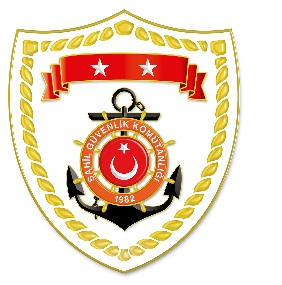 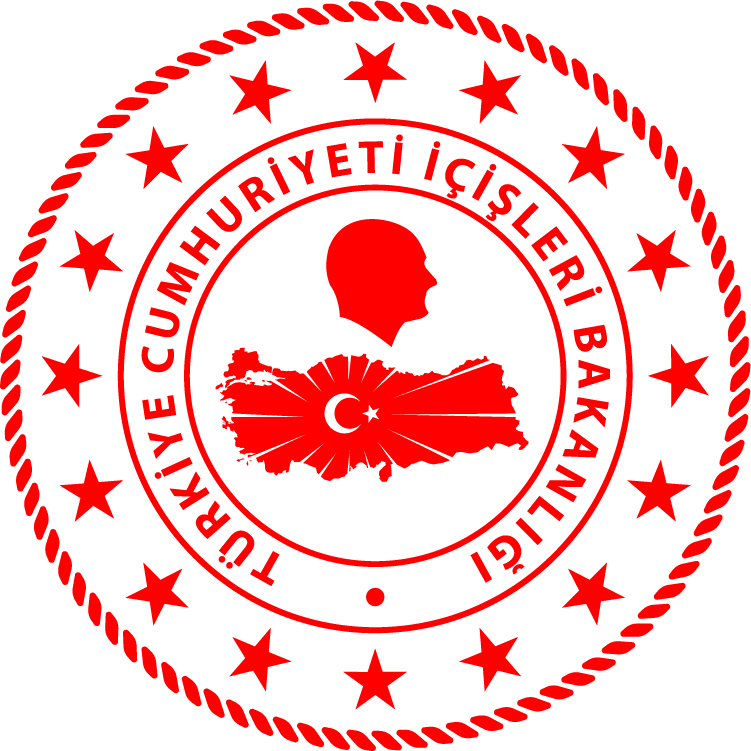 Karadeniz Bölgesi Marmara Bölgesi Ege Bölgesi Akdeniz Bölgesi S.NUTARİHTESPİTUYGULANAN İDARİ PARA CEZASI MİKTARI (TL)CEZANIN KESİLDİĞİİL/İLÇE-MEVKİİAÇIKLAMA121 Ocak 2022Yasak sahada trol ile su ürünleri avcılığı yapmak (2 işlem)41.604DÜZCE/Akçakoca Toplam 7 işleme 125.857 TL idari para cezası uygulanmıştır.221 Ocak 2022Türk vatandaşı olmayanların karasularımızda izinsiz avcılık yapması (2 işlem)59.442DÜZCE/AkçakocaToplam 7 işleme 125.857 TL idari para cezası uygulanmıştır.321 Ocak 2022Trol gemisinde su üstü radarı bulundurmamak 7.428SAKARYA/Karasu Toplam 7 işleme 125.857 TL idari para cezası uygulanmıştır.421 Ocak 2022Misina ağ ile su ürünleri avcılığı yapmak 2.525SAMSUN/MerkezToplam 7 işleme 125.857 TL idari para cezası uygulanmıştır.521 Ocak 2022BAGİS cihazı işler durumda olmamak14.858ZONGULDAK/MerkezToplam 7 işleme 125.857 TL idari para cezası uygulanmıştır.S.NUTARİHTESPİTUYGULANAN İDARİ PARA CEZASI MİKTARI (TL)CEZANIN KESİLDİĞİİL/İLÇE-MEVKİİAÇIKLAMA121 Ocak 2022Yasak sahada trol ile su ürünleri avcılığı yapmak (5 işlem)118.880İSTANBUL/Beyoğlu Toplam 9 işleme 278.479 TL idari para cezası uygulanmıştır.221 Ocak 2022Gerçek kişiler için su ürünleri ruhsat tezkeresi olmamak   5.943İSTANBUL/BeyoğluToplam 9 işleme 278.479 TL idari para cezası uygulanmıştır.321 Ocak 2022Gemiler için su ürünleri ruhsat tezkeresi olmamak 14.860İSTANBUL/BeyoğluToplam 9 işleme 278.479 TL idari para cezası uygulanmıştır.421 Ocak 2022Başka ülke Münhasır Ekonomik Bölgesinde su ürünleri avcılığı yaptığı tespit edilmiş olmak 133.746KIRKLARELİ/İğneadaToplam 9 işleme 278.479 TL idari para cezası uygulanmıştır.521 Ocak 2022Yasak sahada kara ve kıllı midye avcılığı yapmak 5.050İSTANBUL/ÜsküdarToplam 9 işleme 278.479 TL idari para cezası uygulanmıştır.S.NUTARİHTESPİTUYGULANAN İDARİ PARA CEZASI MİKTARI (TL)CEZANIN KESİLDİĞİİL/İLÇE-MEVKİİAÇIKLAMA121 Ocak 2022Misina ağ ile su ürünleri avcılığı yapmak (3 işlem)2.226AYDIN/Didim Toplam 5 işleme 20.798 TL idari para cezası uygulanmıştır.222 Ocak 2022Gemi ruhsat kod numarasının görünür şekilde gemi üzerine yazılmaması14.858İZMİR/KarşıyakaToplam 5 işleme 20.798 TL idari para cezası uygulanmıştır.323 Ocak 2022Asgari boy ve ağırlık sınırı altında su ürünleri avcılığı yapmak 3.714İZMİR/AliağaToplam 5 işleme 20.798 TL idari para cezası uygulanmıştır.S.NUTARİHTESPİTUYGULANAN İDARİ PARA CEZASI MİKTARI (TL)CEZANIN KESİLDİĞİİL/İLÇE-MEVKİİAÇIKLAMA121 Ocak 2022Denizde gün batımından gün doğumuna kadar olan sürede su altı tüfeği ile avcılık yapmak (2 işlem)1.484ANTALYA/Muratpaşa Toplam 2 işleme 1.484 TL idari para cezası uygulanmıştır.